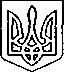 Щасливцевська  сільська  радаВиконавчий  комітетРІШЕННЯ21.11.2019 р.					№ 189Про внесення зміни до рішення виконавчого комітету № 115 від 21.06.2019 року про надання дозволу щодо розміщення об’єктів виносної/ виїзної торгівліРозглянувши заяви громадян щодо розміщення об’єктів виносної/виїзної торгівлі та надані документи, керуючись ст. 28, п.4 Закону України «Про регулювання містобудівної діяльності», ст.30, 31 Закону України «Про місцеве самоврядування в Україні», ВИРІШИВ: 1. Слова в п.3 замінити на «рішення вступає в дію після заключення договору пайової участі в утриманні об’єктів благоустрою Додаток №1 (Нова редакція) до Порядку розміщення тимчасових споруд для провадження підприємницької діяльності та виносної і виїзної торгівлі на території населених пунктів Щасливцевської сільської ради затвердженого рішенням 42 сесії 7 скликання Щасливцевської сільської ради від 30.06.2017 р. №660 «Про затвердження Порядку розміщення тимчасових споруд для провадження підприємницької діяльності та виносної і виїзної торгівлі на території населених пунктів Щасливцевської сільської ради».2. Додати п. 4 Контроль за виконанням рішення покласти на в. о. начальника відділу містобудування та архітектури – головного архітектора Щасливцевської сільської ради Борідко М.В.Сільський голова							В. ПЛОХУШКО